MUNICIPAL COUNCIL OF BEAU BASSIN – ROSE HILL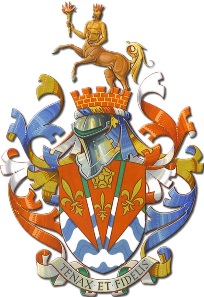 COMMUNIQUESCHOLARSHIP OFFERED BY THE CHANGZHOU UNIVERSITY UNDER THE CHANGZHOU GOVERNMENT SCHOLARSHIP PROGRAMApplications are invited from suitably qualified Mauritian candidates for the award of scholarships for a maximum of 4 years offered jointly by the Municipal Council of Beau Bassin-Rose Hill and its Sister City Changzhou, People’s Republic of China under Changzhou Government Scholarship Program leading to a Bachelor’s Degree for academic year 2022-2026 starting in mid-September 2022.  Preference will be given to candidates residing within the township of Beau Bassin-Rose Hill.2.	Fields of Study 2.1	The fields of study as applicable for the scholarships from the Municipal Government of China Scholarship Programme are available for consultation on the website of the Municipal Council  www.bbrh.org (2022 Enrollment Guide for International Students Changzhou University (CZU)2.2 Application forms may also be downloaded from the above website.3.	Eligibility Requirements(i)	SC/GCE “O” Level with credits in at least five subjects including English language obtained at one and the same sitting; and(ii)	HSC/GCE “A” Level with three (3) subjects at Principal Level obtained at one and the same sitting.4.	Age Limit	Candidates should not be more than 24 years of age at closing date of application.5.	General Conditions5.1	Only the best candidates will be selected.5.2	All travel expenses will be borne by the Nominees.5.3	Changzhou will cover tuition fee, lodging, teaching materials, health check and a comprehensive medical insurance in China.5.4	Nominated candidates for Bachelor Degree ProgramsHSK Certificate level 4 with a score of 180 or above for Chinese-taught; for English-taught programs, IELTS5.5/TOEFL60 or above are required or pass the English test organized by CZU upon arrival.  The duration of study of the students in Changzhou University will be four years.  Re-sit, if any, will be at the nominee’s own costs.5.5	During their stay in China, nominees should abide by laws and regulations of China and the University, and respect Chinese customs.6.	Mode of Application6.1	Applications must be made on the prescribed form available at the Counter (Administration Department), Municipal Council of Beau Bassin-Rose Hill, Town Hall, Rose Hill. The form may also be downloaded from the Municipal Council’s website: www.bbrh.org6.2.	Documents for Application	Candidates should submit the following copies of documents to the Municipal council by the closing date:Birth Certificate/National Identity Card and passport first page, valid for at least 12 monthsEducational certificates, transcripts of results/mark sheets and all other relevant documents relating to their qualificationsmedical certificate including their results of HIV/AIDS Test(iv)       character (morality) certificate; and  two academic referees to provide a sealed letter of recommendation attesting the quality of the candidate’s academic potential.Non submission of these documents on time will result in their elimination from the selection exercise.  Certification of documents may be done at the Administrative Department of the Municipal Council.6.3	The completed application forms along with all supporting documents should be submitted to the Chief Executive, Municipal Council of Beau Bassin-Rose Hill by Friday 20 May at latest by 15.00 hrs.     6.4	Responsible parties of applicants not in Mauritius may apply on behalf of their wards. 6.5   Incomplete, inadequate or inaccurate applications will not be retained for         consideration. 6.6   Application sent by fax will not be considered.7.		Selected candidates will be requested to submit their online application on the following Changzhou University website: http://cczu.at0086.cn/StuApplication/Login.asp8.	The Municipal Council undertakes to issue a communiqué on its website in due course to inform applicants that the selection exercise has been completed. 9.	The Council reserves the right to cancel the above exercise, without giving any justification at any time prior to award and will not be held liable.Town Hall                                                                            		D. ReechayeROSE HILL                                                                           		 	CHIEF EXECUTIVE04 May 2022